CỘNG HOÀ XÃ HỘI CHỦ NGHĨA VIỆT NAM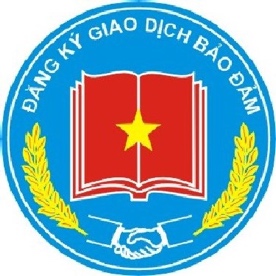 Độc lập - Tự do - Hạnh phúc……………………, ngày ………. tháng …….. năm …………..…..HƯỚNG DẪN KÊ KHAI1. Hướng dẫn chunga) Nội dung kê khai rõ ràng, không tẩy xóa.b) Đối với phần kê khai mà có nhiều cách lựa chọn khác nhau thì đánh dấu (X) vào ô vuông tương ứng với nội dung lựa chọn.c) Bắt buộc phải kê khai tại các mục đánh dấu (*) ; không bắt buộc kê khai tại các mục còn lại.d) Tại điểm 1.2: Trong trường hợp người yêu cầu đăng ký không đánh dấu vào một trong ba ô vuông tại điểm này hoặc đánh dấu vào ô vuông “Qua đường bưu điện”, nhưng không kê khai về tên và địa chỉ người nhận thì kết quả đăng ký được trả trực tiếp tại cơ quan đăng ký.2. Kê khai tại mục  - Biện pháp bảo đảm, hợp đồng đã đăng ký: Kê khai về số đăng ký của biện pháp bảo đảm, hợp đồng đã đăng ký do cơ quan đăng ký cấp.PHIẾU YÊU CẦU XÓA ĐĂNG KÝ(Ban hành kèm theo Thông tư số 08/2018/TT-BTP ngày 20/6/2018 của Bộ trưởng Bộ Tư pháp)Kính gửi: Trung tâm Đăng ký giao dịch,tài sản tại 	PHẦN GHI CỦA TRUNG TÂM ĐĂNG KÝ PHIẾU YÊU CẦU XÓA ĐĂNG KÝ(Ban hành kèm theo Thông tư số 08/2018/TT-BTP ngày 20/6/2018 của Bộ trưởng Bộ Tư pháp)Kính gửi: Trung tâm Đăng ký giao dịch,tài sản tại 	Số tiếp nhận:											Thời điểm tiếp nhận:  _ _  giờ _ _   phút, ngày _ _ _  /_ _ _  / _ _ _ Người tiếp nhận (ký và ghi rõ họ, tên): Thông tin chung Thông tin chung Thông tin chung Thông tin chung1.1. Người yêu cầu (*):     Bên bảo đảm     Bên nhận bảo đảm     Người được ủy quyền     Người được ủy quyền1.2. Nhận kết quả đăng ký:      Trực tiếp tại cơ quan đăng ký, hoặc     Qua đường bưu điện (ghi tên và địa chỉ người nhận): 	...     Trực tiếp tại cơ quan đăng ký, hoặc     Qua đường bưu điện (ghi tên và địa chỉ người nhận): 	...     Trực tiếp tại cơ quan đăng ký, hoặc     Qua đường bưu điện (ghi tên và địa chỉ người nhận): 	...	.        Phương thức khác (sau khi thỏa thuận với cơ quan đăng ký): 	.        Phương thức khác (sau khi thỏa thuận với cơ quan đăng ký): 	.        Phương thức khác (sau khi thỏa thuận với cơ quan đăng ký): 	.        Phương thức khác (sau khi thỏa thuận với cơ quan đăng ký): 1.3. Mã số sử dụng CSDL về biện pháp bảo đảm (nếu có): ......................................................................................1.3. Mã số sử dụng CSDL về biện pháp bảo đảm (nếu có): ......................................................................................1.3. Mã số sử dụng CSDL về biện pháp bảo đảm (nếu có): ......................................................................................1.3. Mã số sử dụng CSDL về biện pháp bảo đảm (nếu có): ......................................................................................1.4. Người để cơ quan đăng ký liên hệ khi cần thiết:Họ và tên: 	Số điện thoại:........................................................... Thư điện tử:.............................................................................. 1.4. Người để cơ quan đăng ký liên hệ khi cần thiết:Họ và tên: 	Số điện thoại:........................................................... Thư điện tử:.............................................................................. 1.4. Người để cơ quan đăng ký liên hệ khi cần thiết:Họ và tên: 	Số điện thoại:........................................................... Thư điện tử:.............................................................................. 1.4. Người để cơ quan đăng ký liên hệ khi cần thiết:Họ và tên: 	Số điện thoại:........................................................... Thư điện tử:..............................................................................  Biện pháp bảo đảm, hợp đồng đã đăng ký (*)Số đăng ký: ..	 Biện pháp bảo đảm, hợp đồng đã đăng ký (*)Số đăng ký: ..	 Biện pháp bảo đảm, hợp đồng đã đăng ký (*)Số đăng ký: ..	 Biện pháp bảo đảm, hợp đồng đã đăng ký (*)Số đăng ký: ..	      Yêu cầu thông báo việc xóa thế chấp đối với phương tiện giao thôngTên và địa chỉ cơ quan tiếp nhận thông báo:.............................................................................................................      Yêu cầu thông báo việc xóa thế chấp đối với phương tiện giao thôngTên và địa chỉ cơ quan tiếp nhận thông báo:.............................................................................................................      Yêu cầu thông báo việc xóa thế chấp đối với phương tiện giao thôngTên và địa chỉ cơ quan tiếp nhận thông báo:.............................................................................................................      Yêu cầu thông báo việc xóa thế chấp đối với phương tiện giao thôngTên và địa chỉ cơ quan tiếp nhận thông báo:............................................................................................................. Kèm theo đơn yêu cầu gồm có: Kèm theo đơn yêu cầu gồm có: Kèm theo đơn yêu cầu gồm có:Người tiếp nhận kiểm traVăn bản ủy quyền	                                                                         gồm …..….. trangVăn bản ủy quyền	                                                                         gồm …..….. trangVăn bản ủy quyền	                                                                         gồm …..….. trangChứng từ nộp phíChứng từ nộp phíChứng từ nộp phíGiấy tờ chứng minh trường hợp không phải nộp phí xóa đăng kýGiấy tờ chứng minh trường hợp không phải nộp phí xóa đăng kýGiấy tờ chứng minh trường hợp không phải nộp phí xóa đăng kýVăn bản đồng ý xóa đăng ký biện pháp bảo đảm; văn bản thông báo giải chấp của bên nhận bảo đảmVăn bản đồng ý xóa đăng ký biện pháp bảo đảm; văn bản thông báo giải chấp của bên nhận bảo đảmVăn bản đồng ý xóa đăng ký biện pháp bảo đảm; văn bản thông báo giải chấp của bên nhận bảo đảmVăn bản xác nhận kết quả xử lý tài sản bảo đảm của Cơ quan Thi hành  án dân sự hoặc Văn phòng Thừa phát lại; bản án, quyết định của Tòa án hoặc quyết định của Trọng tài về việc hủy bỏ biện pháp bảo đảm, tuyên bố biện pháp bảo đảm vô hiệuVăn bản xác nhận kết quả xử lý tài sản bảo đảm của Cơ quan Thi hành  án dân sự hoặc Văn phòng Thừa phát lại; bản án, quyết định của Tòa án hoặc quyết định của Trọng tài về việc hủy bỏ biện pháp bảo đảm, tuyên bố biện pháp bảo đảm vô hiệuVăn bản xác nhận kết quả xử lý tài sản bảo đảm của Cơ quan Thi hành  án dân sự hoặc Văn phòng Thừa phát lại; bản án, quyết định của Tòa án hoặc quyết định của Trọng tài về việc hủy bỏ biện pháp bảo đảm, tuyên bố biện pháp bảo đảm vô hiệu Người yêu cầu đăng ký cam đoan những thông tin được kê khai trong đơn yêu cầu này là trung thực, đầy đủ và hoàn toàn chịu trách nhiệm trước pháp luật về các thông tin đã kê khai. Người yêu cầu đăng ký cam đoan những thông tin được kê khai trong đơn yêu cầu này là trung thực, đầy đủ và hoàn toàn chịu trách nhiệm trước pháp luật về các thông tin đã kê khai. Người yêu cầu đăng ký cam đoan những thông tin được kê khai trong đơn yêu cầu này là trung thực, đầy đủ và hoàn toàn chịu trách nhiệm trước pháp luật về các thông tin đã kê khai. Người yêu cầu đăng ký cam đoan những thông tin được kê khai trong đơn yêu cầu này là trung thực, đầy đủ và hoàn toàn chịu trách nhiệm trước pháp luật về các thông tin đã kê khai.BÊN BẢO ĐẢM(HOẶC NGƯỜI ĐƯỢC ỦY QUYỀN)Ký, ghi rõ họ tên, chức vụ và đóng dấu (nếu có)BÊN NHẬN BẢO ĐẢM(HOẶC NGƯỜI ĐƯỢC ỦY QUYỀN)Ký, ghi rõ họ tên, chức vụ và đóng dấu (nếu có)